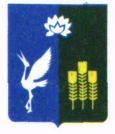 МУНИЦИПАЛЬНЫЙ КОМИТЕТЧкаловского сельского поселенияСпасского муниципального районаРЕШЕНИЕ 19 марта 2018 г.	                 с. Чкаловское			              № 131Об отпуске древесины населению Чкаловского сельского поселения возникшей   в результате работы ООО «Федеральная сетевая компания Единой энергетической системы»  по вырубке просеки на землях сельскохозяйственного назначения проходящей по территории Чкаловского сельского поселения под строительство воздушной линии электропередач      Руководствуясь Федеральным Законом №131-ФЗ от 06.10.2003 г. «Об общих принципах местного самоуправления в РФ», постановлением Правительства Российской Федерации от 21 июня 2014 года №571 «О сопроводительном документе на транспортировку древесины», на основании Устава Чкаловского сельского поселения, муниципальный комитет Чкаловского сельского поселенияРЕШИЛ:1. Выдать населению Чкаловского сельского поселения на безвозмездной основе древесину  возникшую   в результате работы ООО «Федеральная сетевая компания Единой энергетической системы»  по вырубке просеки на землях сельскохозяйственного назначения проходящей по территории Чкаловского сельского поселения под строительство воздушной линии электропередач общей площадью 9,26 Га согласно акта приемки комиссии утвержденной постановлением администрации Чкаловского сельского поселения от 21 июля 2017 года №45.2. Каждый гражданин, имеющей домовладение на территории Чкаловского сельского поселения имеет право получить древесину топливную в объеме  не более  2 м3.  Коммерческая реализация древесины другим гражданам, предприятиям, организациям и юридическим лицам запрещена.	3. Вывозка и транспортировка древесины с места по адресу: Приморский край, Спасский район  с. Кронштадтка,  местоположение установлено примерно в 850 метрах на северо-восток относительно ориентира, жилой дом, адрес ориентира с. Кронштадтка, ул. Луговая д.2. (приложение №1).	4.Вывоз и транспортировка древесины производится с использованием сельскохозяйственной техники (тракторы, тележки), зарегистрированной в инспекции Гостехнадзора или собственным, арендованным автотранспортом, зарегистрированным в отделении ГИБДД.	5. При вывозке и транспортировке древесины  гражданин обязан иметь при себе следующие документы:	-паспорт;	-письменное разрешение от главы Чкаловского сельского поселения;	-сопроводительный документ на транспортировку древесины;	-документы на сельскохозяйственную технику, автотранспорт  зарегистрированный в  инспекции Гостехнадзора или в ГИБДД.	6.Рекомендовать администрации Чкаловского сельского поселения назначить ответственного за отпуск древесины и выдачу сопроводительных документов на вывоз и транспортировку древесины. 	7.Настоящее решение вступает в силу с момента его официального опубликования. 	8.Настоящее решение подлежит  опубликованию в  газете «Родные просторы»  и  подлежит  размещению  на  официальном  сайте  администрации  Чкаловского сельского поселения  в сети « Интернет».Глава Чкаловского сельского поселения                                                       _______ В.С. ИюПриложение№1крешению муниципального комитетаЧкаловского сельского поселенияот  19  марта 2018 года №131РАЗРЕШЕНИЕна вывозку и транспортировку древесины возникшей   в результате работы ООО «Федеральная сетевая компания Единой энергетической системы»  по вырубке просеки на землях сельскохозяйственного назначения проходящей по территории Чкаловского сельского поселения под строительство воздушной линии электропередачВыдано  гражданину _____________________________________ паспорт серии ____ №____ выдан_____________________________________________________________________Адрес регистрации________________________________________________________________на вывозку и транспортировку  древесины возникшей   в результате работы ООО «Федеральная сетевая компания Единой энергетической системы»  по вырубке просеки на землях сельскохозяйственного назначения проходящей по территории Чкаловского сельского поселения под строительство воздушной линии электропередач с места по адресу: Приморский край, Спасский район  с. Кронштадтка,  местоположение установлено примерно в 850 метрах на северо-восток относительно ориентира, жилой дом, адрес ориентира с. Кронштадтка, ул. Луговая д.2.Глава Чкаловского сельского поселения                           ___________ В.С. Ию